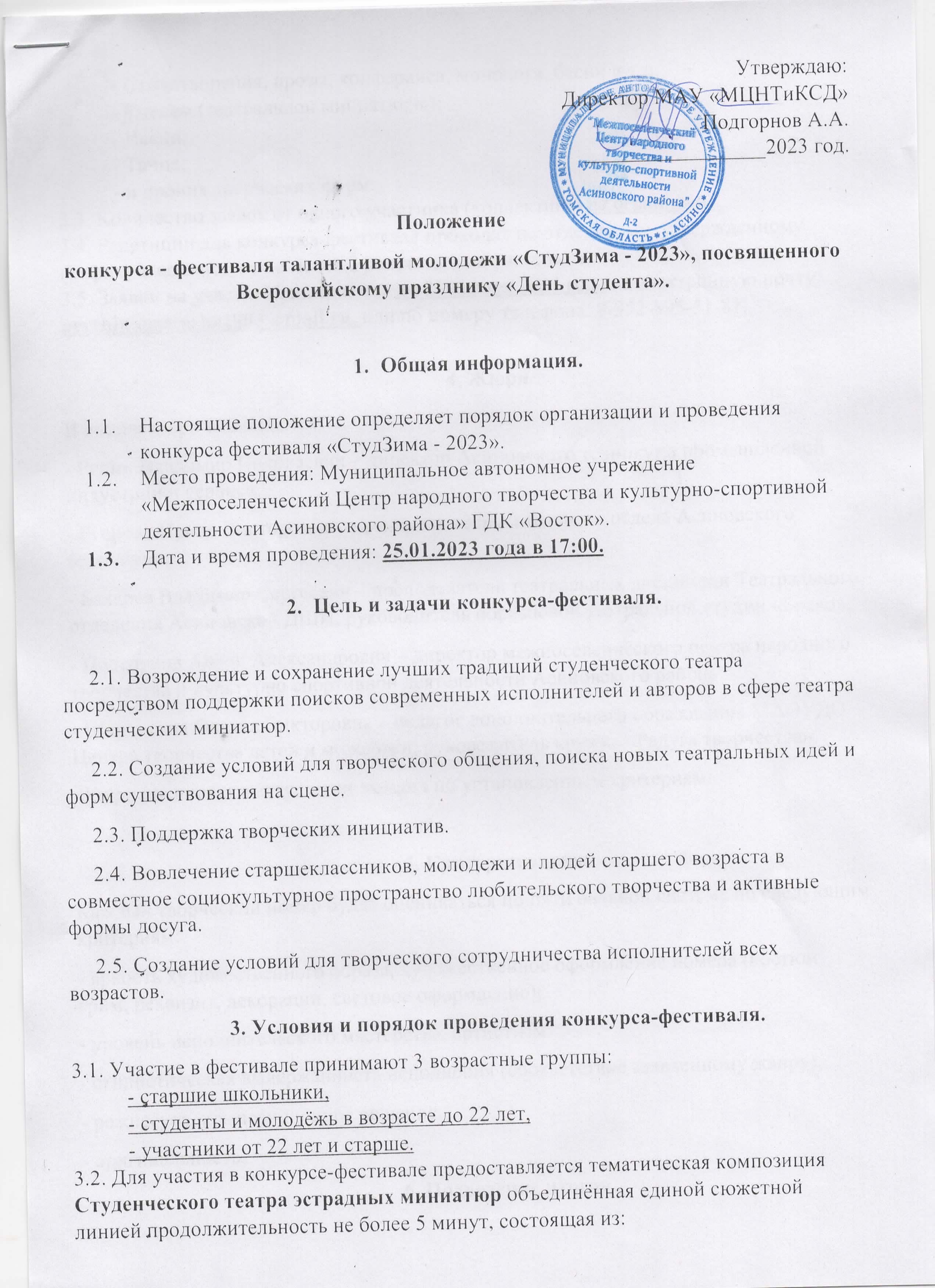 - Стихотворения, прозы, конферанса, монолога, басни и т.п.;- Сценки (театральной миниатюры);- Песни;- Танца;- и прочих творческих форм.3.3. Количество заявок от одного участника (коллектива) не ограничено.3.4. Репетиции для конкурса-фестиваля проходят по отдельному, утвержденному графику в количестве не менее 2 репетиций на участника. 3.5. Заявки на участие принимаются до 21 января 2023 года на электронную почту pershinanastusha1993@mail.ru, или по номеру телефона: 8-952-895-51-81.4. Жюри.В состав жюри включаются: - Репин Владимир Николаевич – директор Асиновского техникума промышленной индустрии и сервиса, - Егорова Ирина Викторовна – начальник воспитательного отдела Асиновского техникума, - Бахарев Владимир Сергеевич – преподаватель театральных дисциплин Театрального отделения Асиновской ДШИ, руководитель образцовой театральной студии «Браво», - Подгорнов Антон Александрович – директор межпоселенческого центра народного творчества и культурно спортивной деятельности Асиновского района.- Шаринская Оксана Викторовна – педагог дополнительного образования МАОУДО Центра творчества детей и молодежи, руководитель кружка «Радуга творчества». Жюри оценивает выступление команд по установленным критериям.5. Критерии оценок.Каждый творческий номер будет оцениваться по пяти бальной системе по следующим критериям:- яркость художественного образа, художественное оформление номера (костюм, грим, реквизит, декорации, световое оформление);- уровень исполнительского мастерства, артистизм;- стилистическая выдержанность исполнения (соответствие заявленному жанру);- режиссура, композиционное решение;- оригинальность.6. Подведение итогов.По итогам конкурса-фестиваля победителям в каждой возрастной подгруппе вручаются дипломы победителей и призы. Участникам, не занявшим призовые места – дипломы участников.Заявки на участие конкура фестиваля «СтудЗима - 2023».Полное название коллектива, участника_____________________________________________________.Возрастная подгруппа____________________________________________________ .ФИО руководителя._____________________________________________________.Направляющая сторона._____________________________________________________.Название творческого номера._____________________________________________________.Технический райдер (столы, стулья, и количество микрофонов)____________________________________________________________________________________________________________________________________________________________________________________________________.